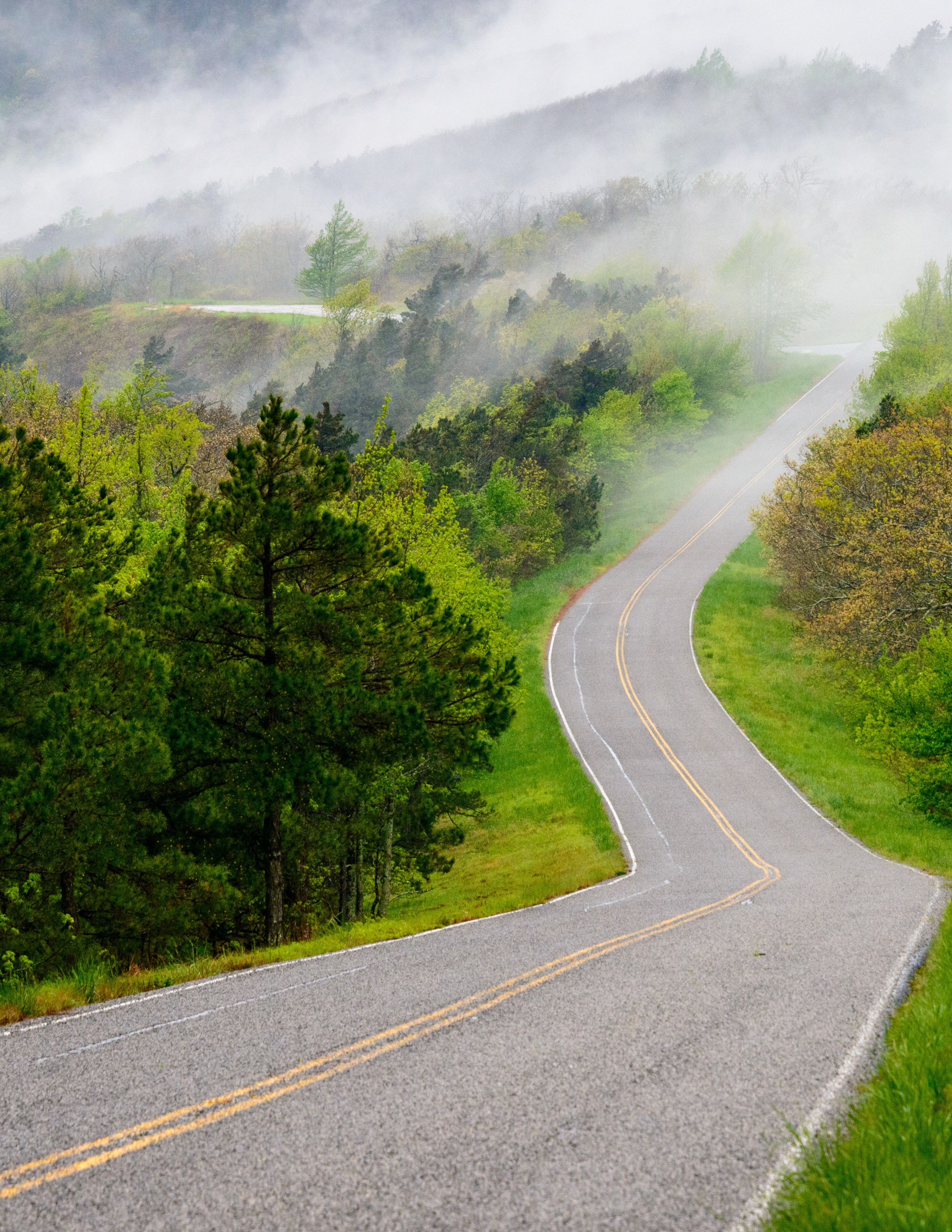 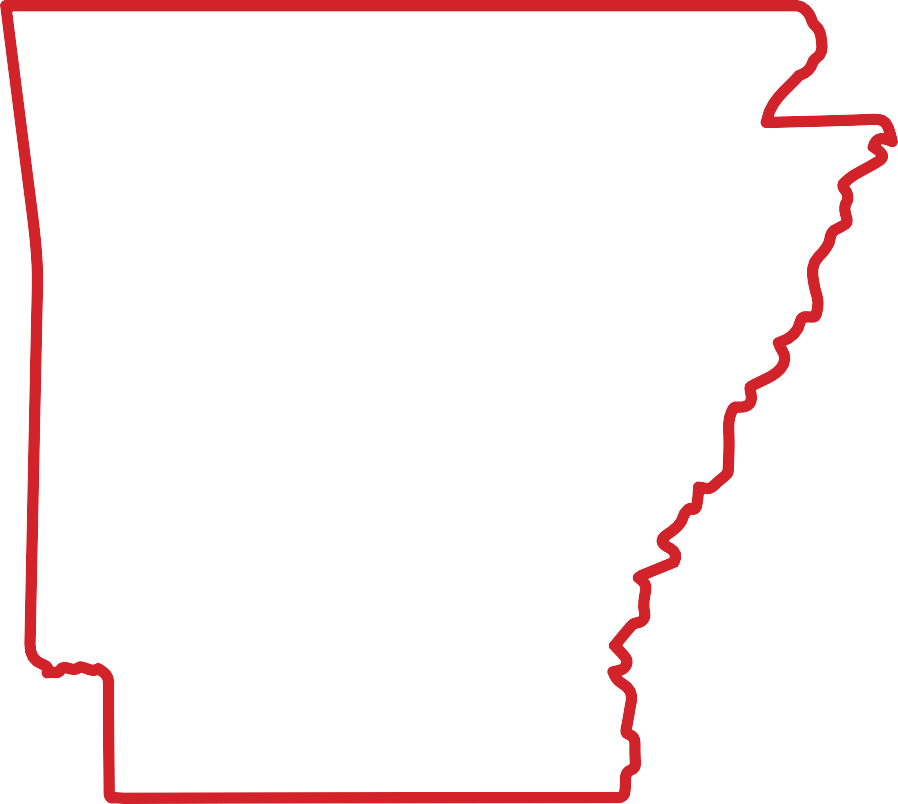 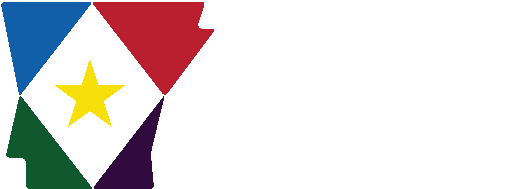 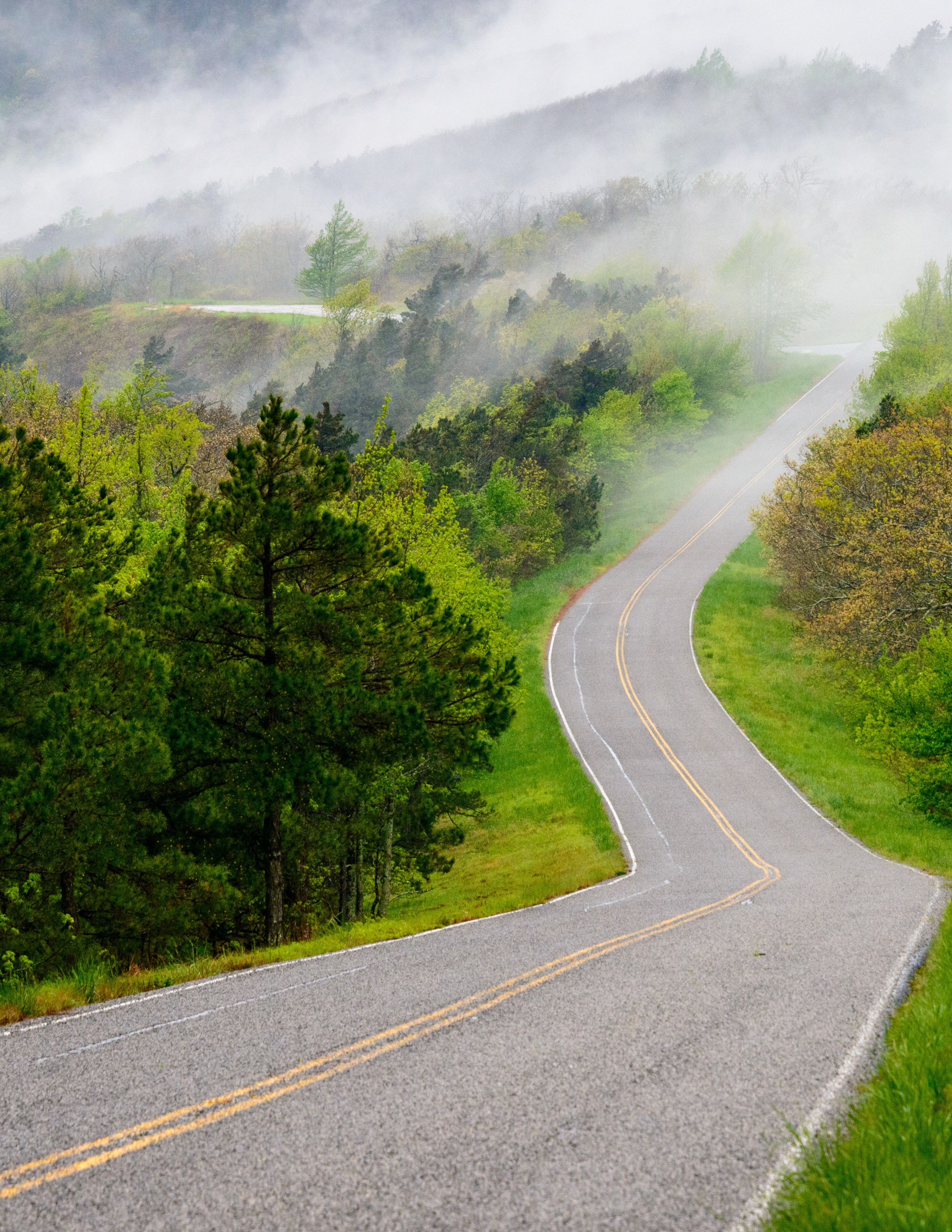 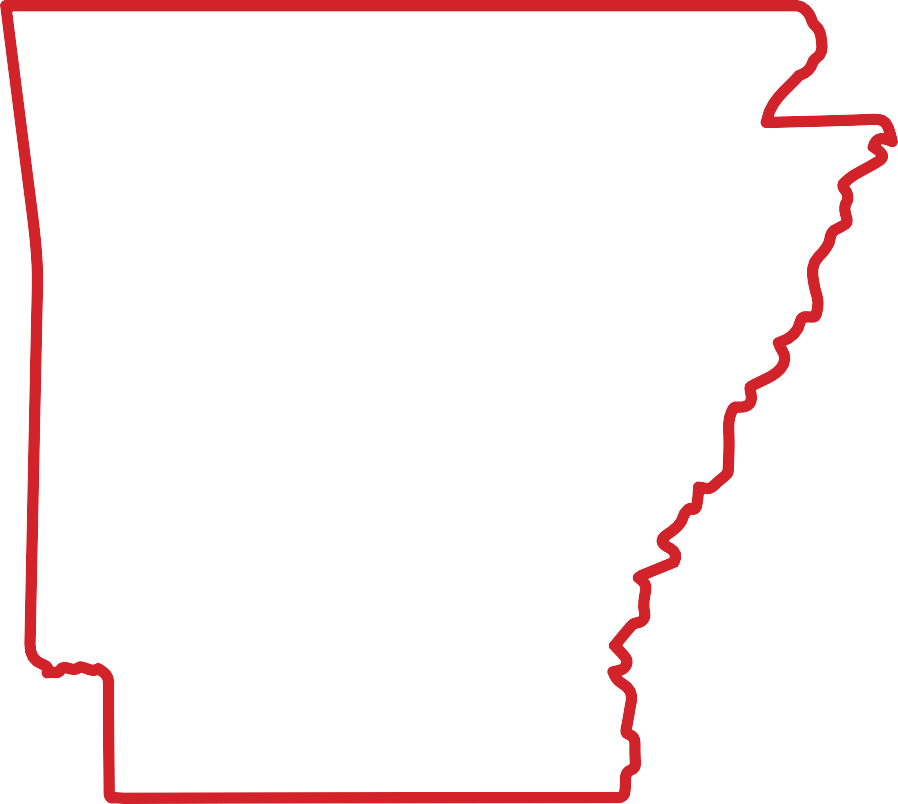 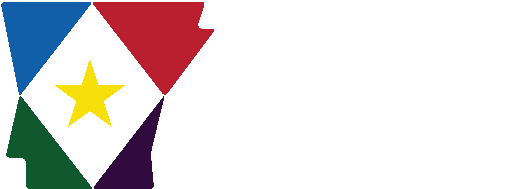 2	0	2	3labrkaonsras marketReportWWW.DISCOVER.ARKANSAS.GOVTable of Contents	Technical Notes Arkansas Division ofWorkforce Services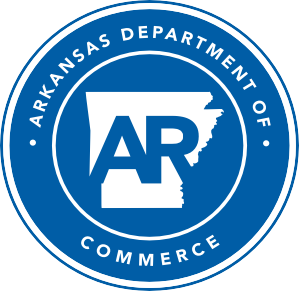 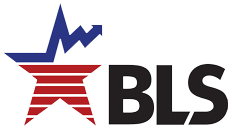 The Arkansas Labor Market is prepared monthly in conjunction with the U.S. Depart- ment of Labor, Bu- reau of Labor Statis- tics (BLS). The current month’s estimates are preliminary, while pre- vious month’s data is subject to revision.Estimates of nonfarm payroll jobs show the number of jobs by industry and reflect employment by place of work. Hours and earnings estimates are based on payroll and worker-hour data col- lected for production workers in manufactur- ing industries.Industries are classi- fied according to the North American In- dustry Classification System (NAICS). All estimates are based on a first quarter 2022 benchmark.Explanation of Terms and ConceptsMonthly Business Survey of EmployersA monthly sample sur- vey designed to pro- vide industry infor- mation on nonfarm payroll jobs. Data are compiled each month from mail surveys and telephone interviews conducted by the Bu- reau of Labor Statistics in cooperation with Department of Work- force Services. The data are based on establish- ment records and in- clude all workers, full- or part-time, who re- ceived pay during the payroll period which includes the 12th of the month. Approximately5,000 Arkansas busi- ness establishments are surveyed.Metropolitan  Statistical AreasA term applied by theU.S. Office of Manage- ment and Budget to counties that have one or more central cities and that meet specified criteria of population density, commuting patterns and social and economic integration.Current Population Survey (CPS)A monthly sample sur- vey of the population 16 years of age and over, designed to pro- vide data on the labor force, the employed and the unemployed. The survey is conduct- ed each month by the Bureau of the Census for BLS. The informa- tion is collected by trained interviewers from a sample of about 60,000 households. The data collected are based on the activity reported for the cal- endar week including the 12th of the month. Approximately 1,000 Arkansas households are represented in the sample survey.Civilian Labor ForceThe sum of all em- ployed and unem- ployed persons 16 years of age or older. Members of the Armed Forces are excluded.EmploymentAn estimate of the number of persons who worked any timefor pay or profit or worked 15 hours or more as unpaid work- ers in a family business during the calendar week which includes the 12th of the month. Also included are those who, although not working, had some job attachment and were not looking for work, and persons involved in labor management disputes.UnemploymentAn estimate of the number of persons who did not have a job, but were available for work and actively seek- ing work during the calendar week which includes the 12th of the month.Unemployment  RateThe number of unem- ployed as a percentage of the civilian labor force. Unemployment rates are calculated from unrounded data.Seasonal  AdjustmentA statistical technique applied to monthly data to eliminate changes that normally occur during the year due to seasonal events such as weather, ma- jor holidays, schedule shifts, harvest times, and the opening/clos- ing of schools.www.discover.arkansas.gov July Spotlight A Comparative Look at Unemployment RatesBetween June and July, seasonally adjusted unemployment rates remained stable in 40 states and the District of Columbia. Jobless rates declined in seven states, while three states posted rate increases. In July, unemployment rates ranged from a low of 1.7% in New Hampshire to a high of 4.6% in Nevada. Arkansas ranked 13th among states, with a jobless rate of 2.6% in July. Thirty-six states, including Ar- kansas, posted jobless rates at or below the national rate of 3.5%.Compared to July 2022, unemployment rates have declined in 23 states. The largest rate decrease oc- curred in Maryland, down one and four-tenth of a percentage point. Five states and the District of Columbia reported rate increases, with the District of Columbia up nine-tenths of a percentage point over-the-year. Arkansas’ unemployment rate is down seven-tenth of a percentage point, from 3.3% in July 2022 to 2.6% in July 2023.Unemployment Rates by State (Seasonally Adjusted)July 2023NevadaWashington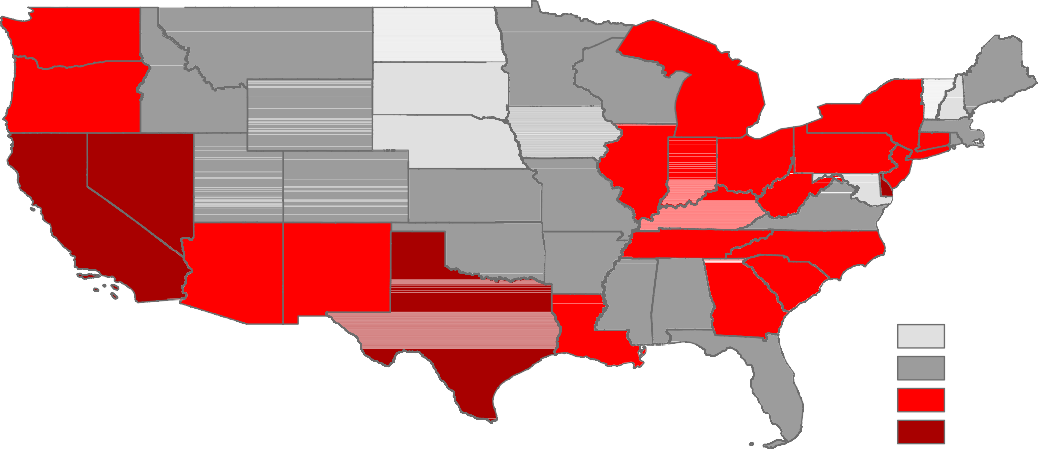 OregonIdahoMontanaWyomingNorth DakotaSouth DakotaNebraskaMinnesotaIowaWisconsinMichiganMaineVermontNew YorkNew HampshireMassachusettsPennsylvaniaNevadaUtahIllinoisOhioNew JerseyCaliforniaArizonaColoradoNew MexicoKansasOklahomaMissouri ArkansasKentucky TennesseeWest VirginiaMaryland VirginiaNorth Carolina South CarolinaMississippiAlabama Georgia LouisianaFloridaUnemployment Rates< or = 2.0% 2.1% - 3.0%3.1% - 4.0%> 4.0%State of Arkansas Civilian Labor Force SummaryThe Arkansas Division of Workforce Services, in conjunction with the Bureau of Labor Statistics, an- nounced Arkansas’ seasonally adjusted unemployment rate remained stable at 2.6% in July. The United States’ jobless rate declined one-tenth of a percentage point, from 3.6% in June to 3.5% in July.In July, Arkansas’ civilian labor force rose by 3,243, while the number of employed in the State increased to 1,351,403. Both remain at record high levels. Unemployment declined a slight 309, as the labor force participation rate increased to 57.7%.Compared to July 2022, there are 26,170 more employed and 9,993 fewer unemployed Arkansans. The State’s unemployment rate is down seven-tenths of a percentage point while the labor force participa- tion rate is up one-tenth of a percentage point over the year.Civilian Labor Force EstimatesUnemployment Rates- Arkansas vs United States (Seasonally Adjusted)July 2020 - July 202312.0%10.0%8.0%6.0%4.0%2.0%0.0%Jul '20	Jan '21	Jul '21	Jan '22	Jul '22	Jan '23	Jul '23Arkansas	United StatesState of Arkansas Nonfarm Payroll JobsNot Seasonally Adjusted(In Thousands)State of Arkansas Nonfarm Payroll JobsMonthly Job Gains/Losses by Major Industry SectorJune 2023 - July 2023 (Not Seasonally Adjusted)Annual Job Gains/Losses by Major Industry SectorJuly 2022 - July 2023 (Not Seasonally Adjusted)State of Arkansas Production Workers- Hours and EarningsManufacturingDurable Goods and Nondurable Goods ManufacturingAverage Weekly Earnings in Durable Goods - Production WorkersJuly 2020 - July 2023$1,100.00$1,000.00$900.00$800.00$700.00$600.00$500.00$400.00Jul '20	Jan '21	Jul '21	Jan '22	Jul '22	Jan '23	Jul '23Metropolitan Statistical Areas Little Rock-North Little Rock-Conway MSAThe Little Rock-North Little Rock-Conway MSA = Faulkner, Grant, Lonoke, Perry, Pulaski, & Saline counties.Civilian Labor Force Estimates (Not Seasonally Adjusted)Nonfarm Payroll Jobs (Not Seasonally Adjusted)(In Thousands)Unemployment RatesJuly: 2003 - 202310.0% 	Jobs in Private Education & Health ServicesJuly 2020 - July 202368,000 	9.0% 		66,000 	8.0%64,0007.0%62,0006.0%60,0005.0%4.0%3.0%2.0%58,00056,00054,0001.0%0.0%'03'05'07'09'11'13'15'17'19'21'2352,00050,000Jul '20	Jan '21	Jul '21	Jan '22	Jul '22	Jan '23	Jul '23Metropolitan Statistical Areas Fayetteville-Springdale-Rogers MSAThe Fayetteville-Springdale-Rogers MSA = Benton, Madison, & Washington counties in Arkansas and McDonald county in Missouri.Civilian Labor Force Estimates (Not Seasonally Adjusted)Nonfarm Payroll Jobs (Not Seasonally Adjusted)(In Thousands)Annual Job Gains/Losses by Major Industry SectorJuly 2022 - July 2023Leisure & Hospitality2,300Private Ed & Health2,300GovernmentMining-Logging-ConstructTrade-Transport-UtilitiesOther ServicesManufacturingProfessional & BusinessFinancial ActivitiesInformation-100-500	0	500	1000	1500	2000	2500Metropolitan Statistical Areas Fort Smith MSAThe Fort Smith MSA = Crawford & Sebastian counties in Arkansas & LeFlore & Sequoyah counties in Oklahoma.Civilian Labor Force Estimates (Not Seasonally Adjusted)Nonfarm Payroll Jobs (Not Seasonally Adjusted)(In Thousands)EmploymentJuly 2020 - July 2023118,000 	120,000Nonfarm Payroll JobsJuly: 2003 - 2023116,000118,000116,000114,000114,000112,000112,000110,000110,000108,000Jul '20	Jan '21	Jul '21	Jan '22	Jul '22	Jan '23	Jul '23'03	'05	'07	'09	'11	'13	'15	'17	'19	'21	'23Metropolitan Statistical Areas Hot Springs MSAThe Hot Springs MSA = Garland County.Civilian Labor Force Estimates (Not Seasonally Adjusted)Nonfarm Payroll Jobs (Not Seasonally Adjusted)(In Thousands)40,000Jobs in Service Providing IndustriesJuly 2020 - July 202339,00038,00037,00036,00035,00034,00033,00032,00031,00030,000Jul '20	Jan '21	Jul '21	Jan '22	Jul '22	Jan '23	Jul '23Metropolitan Statistical Areas Jonesboro MSAThe Jonesboro MSA = Craighead & Poinsett counties.Civilian Labor Force Estimates (Not Seasonally Adjusted)Nonfarm Payroll Jobs (Not Seasonally Adjusted)(In Thousands)70,000Nonfarm Payroll JobsJuly: 2013 - 202365,00060,00055,00050,00045,00040,0002013	2014	2015	2016	2017	2018	2019	2020	2021	2022	2023Metropolitan Statistical Areas Pine Bluff MSAThe Pine Bluff MSA = Cleveland, Jefferson, & Lincoln counties.Civilian Labor Force Estimates (Not Seasonally Adjusted)Nonfarm Payroll Jobs (Not Seasonally Adjusted)(In Thousands)32,000EmploymentJanuary 2021 - July 202331,50031,00030,50030,00029,500J	F	M	A	M	J	J	A	S	O	N	D2021	2022	2023Metropolitan Statistical Areas Out-of-State MSACivilian Labor Force Estimates (Not Seasonally Adjusted) Memphis, TN-MS-AR MSAThe Memphis, TN-MS-AR MSA = Fayette, Shelby, & Tipton counties in Tennessee; Benton, Desoto, Marshall, Tate, & Tunica counties in Mississippi; & Crittenden County in Arkansas.Texarkana MSAThe Texarkana MSA= Bowie County in Texas & Little River & Miller counties in Arkansas.90,000Memphis MSA - UnemploymentJuly: 2013 - 202362,000Texarkana MSA - EmploymentJuly 2020 - July 202380,00070,00061,00060,000	60,00050,00040,00059,00030,000	58,00020,00010,00057,0000'13	'14	'15	'16	'17	'18	'19	'20	'21	'22	'2356,000Jul '20	Jan '21	Jul '21	Jan '22	Jul '22	Jan '23	Jul '23Micropolitan Statistical Areas Civilian Labor Force EstimatesArkadelphia Micro = Clark County Batesville Micro = Independence County Blytheville Micro = Mississippi CountyCamden Micro = Calhoun & Ouachita counties El Dorado Micro = Union CountyForrest City Micro = St. Francis County Harrison Micro = Boone & Newton counties Helena-West Helena Micro = Phillips County Hope Micro = Hempstead & Nevada counties Magnolia Micro = Columbia CountyCity Labor Force StatisticsMalvern Micro = Hot Spring County Mountain Home Micro = Baxter County Paragould Micro = Greene County Russellville Micro = Pope & Yell counties Searcy Micro = White CountyCounty Labor Force Statistics Civilian Labor Force EstimatesNot Seasonally Adjusted(continued on Page 16)County Labor Force Statistics Civilian Labor Force Estimates(continued from Page 15)County Labor Force SummaryBetween June and July, unemployment rates increased in 68 of Arkansas’ 75 counties. Rates re- mained stable in six counties, while one county-- Madison County -- posted a slight rate decline over the month. Jobless rates ranged from a low of 2.2% in Washington County to a high of 6.4% in Phillips County.In July, eleven counties reported an unemployment rate at or below 3%. That is down from 18 counties at or below 3% last month. For the 6th consecutive month, no county in Arkansas had a jobless rate above seven percent.Compared to July 2022, unemployment rates are down in 71 Arkansas counties. The largest rate decline was in Jefferson County, down one and five-tenths of a percentage point. The average annual jobless rate decline was a decrease of seven-tenths of a percentage point. Rates in four counties-- Lee, Marion, Newton, and Sebastian-- were up slightly over the year.County Unemployment Rates 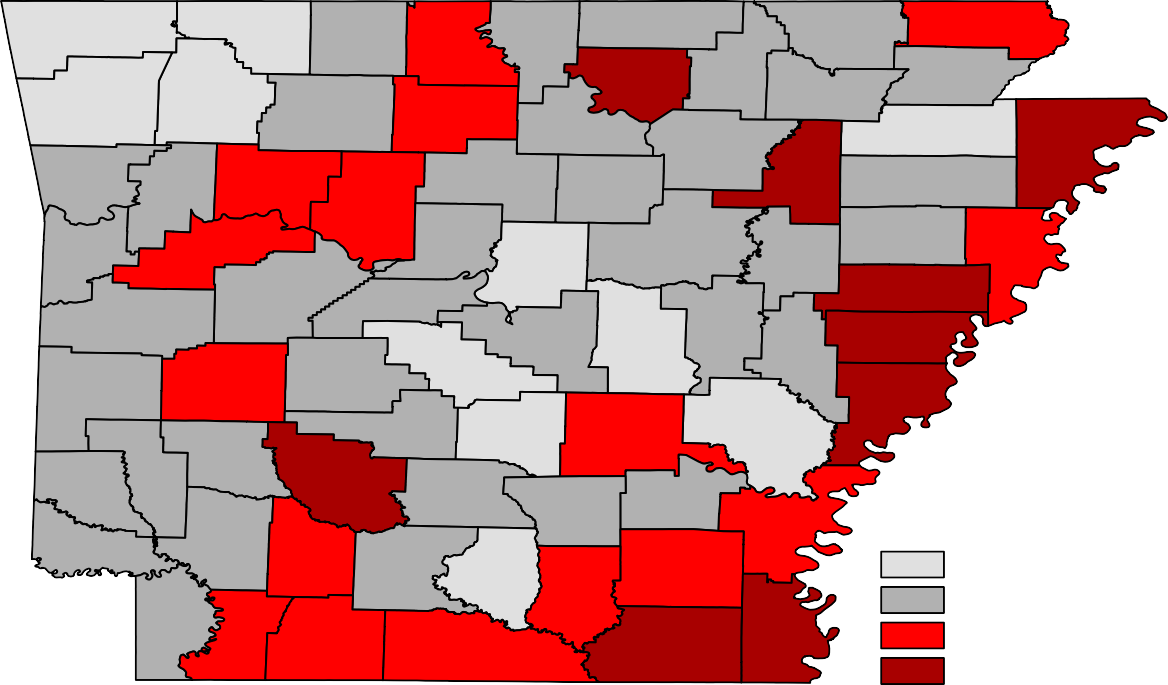 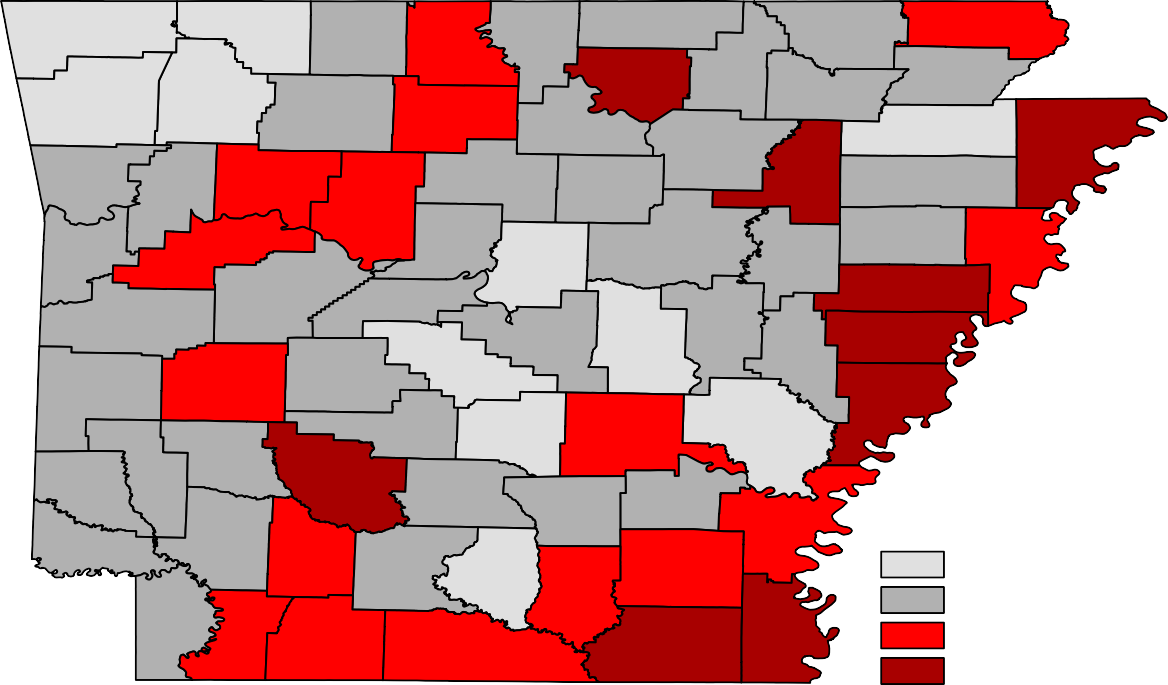 Ranked by Unemployment RatesJuly 2023 (Not Seasonally Adjusted)Local Workforce Development Areas Civilian Labor Force Estimates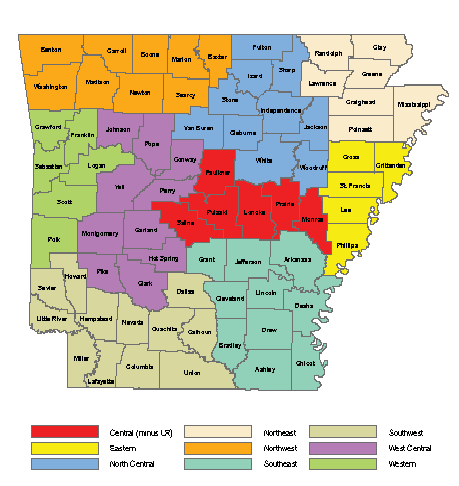 Jul 23Jun 23Jul 22Jul 23Jun 23Jul 22Civilian Labor Force1,386,9741,383,7311,370,797Civilian Labor Force1,405,6411,405,2171,384,275(NAICS)Jul 23Jun 22Jul 22OTMOTYTotal Nonfarm1354.91366.31317.9-11.437.0Goods Producing235.3235.4227.2-0.18.1Mining, Logging, & Construction69.769.663.70.16.0Mining & Logging4.94.95.20.0-0.3Construction64.864.758.50.16.3Specialty Trade Contractors40.039.636.60.43.4Manufacturing165.6165.8163.5-0.22.1Durable Goods81.181.179.40.01.7Nondurable Goods84.584.784.1-0.20.4Service Providing1119.61130.91090.7-11.328.9Trade, Transportation & Utilities273.0273.5269.1-0.53.9Wholesale Trade55.254.851.40.43.8Retail Trade142.9143.2142.6-0.30.3Transport, Warehousing & Utilities74.975.575.1-0.6-0.2Information12.212.112.80.1-0.6Financial Activities71.771.571.30.20.4Finance & Insurance56.856.756.40.10.4Real Estate & Rental & Leasing14.914.814.90.10.0Professional & Business Services150.8150.2151.90.6-1.1Professional, Scientific & Technical50.648.748.11.92.5Management of Companies39.639.037.80.61.8Administrative & Support Services60.662.566.0-1.9-5.4Private Education & Health Services206.2207.0195.2-0.811.0Private Educational Services16.016.813.2-0.82.8Health Care & Social Assistance190.2190.2182.00.08.2Ambulatory Health Care66.866.963.1-0.13.7Social Assistance39.539.636.4-0.13.1Leisure & Hospitality136.4136.2124.90.211.5Arts, Entertainment & Recreation17.617.514.60.13.0Accommodation & Food Services118.8118.7110.30.18.5Accommodation Services12.712.512.00.20.7Food Services106.1106.298.3-0.17.8Other Services74.174.471.7-0.32.4Government195.2206.0193.8-10.81.4Federal Government21.321.120.60.20.7State Government71.272.771.3-1.5-0.1State Gov, Educational Services25.026.624.9-1.60.1State Gov, Excluding Education46.246.146.40.1-0.2Local Government102.7112.2101.9-9.50.8Local Gov, Educational Services57.266.856.8-9.60.4Local Gov, Excluding Education45.545.445.10.10.4Jul 23Jun 23Jul 22OTMOTYCivilian Labor Force375,156372,142365,8143,0149,342Employment364,275361,810352,4462,46511,829Unemployment10,88110,33213,368549-2,487Unemployment Rate2.9%2.8%3.7%0.1%-0.8%NAICS	Jul 23Jun 23Jul 22OTMOTYTotal Nonfarm	385.1389.1372.9-4.012.2Goods Producing	40.940.739.20.21.7Mining, Logging & Construction	20.820.619.20.21.6Manufacturing	20.120.120.00.00.1Service Providing	344.2348.4333.7-4.210.5Trade, Transportation & Utilities	77.877.876.60.01.2Wholesale Trade	18.518.317.30.21.2Retail Trade	38.538.438.70.1-0.2Trans., Warehousing & Utilities	20.821.120.6-0.30.2Information	5.65.65.60.00.0Financial Activities	24.924.924.90.00.0Professional & Business Services	48.148.247.7-0.10.4Private Education & Health Services	64.265.359.8-1.14.4Leisure & Hospitality	37.838.734.3-0.93.5Other Services	19.819.719.00.10.8Government	66.068.265.8-2.20.2Federal Government	10.110.09.80.10.3State Government	32.632.832.9-0.2-0.3Local Government	23.325.423.1-2.10.2Jul 23Jun 23Jul 22OTMOTYCivilian Labor Force320,403315,392309,2225,01111,181Employment312,780308,063300,9254,71711,855Unemployment7,6237,3298,297294-674Unemployment Rate2.4%2.3%2.7%0.1%-0.3%NAICS	Jul 23Jun 23Jul 22OTMOTYTotal Nonfarm	304.5304.9292.6-0.411.9Goods Producing	49.448.946.90.52.5Mining, Logging & Construction	16.716.615.10.11.6Manufacturing	32.732.331.80.40.9Service Providing	255.1256.0245.7-0.99.4Trade, Transportation & Utilities	63.863.762.50.11.3Wholesale Trade	14.614.513.40.11.2Retail Trade	28.828.628.50.20.3Trans., Warehousing & Utilities	20.420.620.6-0.2-0.2Information	2.32.32.40.0-0.1Financial Activities	10.410.410.40.00.0Professional & Business Services	58.457.657.80.80.6Private Education & Health Services	34.534.832.2-0.32.3Leisure & Hospitality	31.431.129.10.32.3Other Services	16.116.015.00.11.1Government	38.240.136.3-1.91.9Federal Government	3.13.12.90.00.2State Government	16.416.615.2-0.21.2Local Government	18.720.418.2-1.70.5Jul 23Jun 23Jul 22OTMOTYCivilian Labor Force120,702121,015119,175-3131,527Employment116,290116,910114,883-6201,407Unemployment4,4124,1054,292307120Unemployment Rate3.7%3.4%3.6%0.3%0.1%NAICS	Jul 23Jun 23Jul 22OTMOTYTotal Nonfarm	112.6115.5111.8-2.90.8Goods Producing	24.324.423.9-0.10.4Mining, Logging & Construction	5.65.65.30.00.3Manufacturing	18.718.818.6-0.10.1Service Providing	88.391.187.9-2.80.4Trade, Transportation & Utilities	24.424.424.50.0-0.1Wholesale Trade	5.05.04.80.00.2Retail Trade	12.912.913.00.0-0.1Trans., Warehousing & Utilities	6.56.56.70.0-0.2Information	1.41.41.50.0-0.1Financial Activities	4.24.24.20.00.0Professional & Business Services	10.310.911.7-0.6-1.4Private Education & Health Services	18.018.217.3-0.20.7Leisure & Hospitality	10.610.59.80.10.8Other Services	3.73.73.60.00.1Government	15.717.815.3-2.10.4Federal Government	1.41.41.30.00.1State Government	2.12.22.3-0.1-0.2Local Government	12.214.211.7-2.00.5108,000 	106,000104,000106,000 	102,000104,000 	100,000Jul 23Jun 23Jul 22OTMOTYCivilian Labor Force43,46242,97743,521485-59Employment41,90541,48641,610419295Unemployment1,5571,4911,91166-354Unemployment Rate3.6%3.5%4.4%0.1%-0.8%Jul 23Jun 23Jul 22OTMOTY41.542.041.2-0.50.34.74.84.7-0.10.036.837.236.5-0.40.33.73.93.9-0.2-0.2Jul 23Jun 23Jul 22OTMOTYCivilian Labor Force70,51669,54068,9049761,612Employment68,56767,70766,6318601,936Unemployment1,9491,8332,273116-324Unemployment Rate2.8%2.6%3.3%0.2%-0.5%Jul 23Jun 23Jul 22OTMOTY64.765.062.6-0.32.112.112.411.9-0.30.252.652.650.70.01.98.79.08.4-0.30.3Jul 23Jun 23Jul 22OTMOTYCivilian Labor Force32,97732,87532,858102119Employment31,51231,54230,951-30561Unemployment1,4651,3331,907132-442Unemployment Rate4.4%4.1%5.8%0.3%-1.4%Jul 23Jun 23Jul 22OTMOTY31.231.830.6-0.60.65.65.65.40.00.225.626.225.2-0.60.48.08.68.1-0.6-0.1Jul 23Jun 23Jul 22OTMOTYCivilian Labor Force634,657630,515637,7814,142-3,124Employment606,026601,717607,5814,309-1,555Unemployment28,63128,79830,200-167-1,569Unemployment Rate4.5%4.6%4.7%-0.1%-0.2%Jul 23Jun 23Jul 22OTMOTYCivilian Labor Force63,95663,35162,8736051,083Employment61,19560,79459,9504011,245Unemployment2,7612,5572,923204-162Unemployment Rate4.3%4.0%4.6%0.3%-0.3%Arkadelphia Micro8,3407,8914495.48,4027,9884144.98,3497,8445056.0Batesville Micro16,83716,2056323.817,17216,5526203.616,50115,8056964.2Blytheville Micro17,05716,0989595.617,09416,1889065.316,71815,5541,1647.0Camden Micro11,81611,3954213.612,34011,9404003.211,81511,2945214.4El Dorado Micro14,76914,0826874.715,17414,5316434.214,71613,8828345.7Forrest City Micro7,4487,0633855.27,5327,2033294.47,5907,1574335.7Harrison Micro19,03518,4216143.219,54318,9705732.918,97018,3396313.3Helena-West Helena Micro5,1384,8073316.45,3785,0723065.75,4905,1083827.0Hope Micro12,40611,9394673.812,78112,3394423.512,86312,3375264.1Magnolia Micro8,3567,9703864.68,7378,3793584.18,3297,9034265.1Malvern Micro14,08413,5635213.714,05213,5804723.414,15213,5356174.4Mountain Home Micro17,15216,5535993.517,35516,7945613.216,57915,8936864.1Paragould Micro20,21519,5746413.220,22119,5996223.120,17019,4497213.6Russellville Micro36,48334,9131,5704.337,09135,7021,3893.735,45433,6921,7625.0Searcy Micro33,78732,6061,1813.534,50933,3631,1463.333,71332,3261,3874.1Bella Vista13,78813,3604283.113,55013,1533972.913,30512,8394663.5Benton18,74318,1895543.018,57618,0635132.818,20217,5856173.4Bentonville33,40832,6717372.232,86632,1667002.132,19331,3977962.5Blytheville5,8355,3894467.65,8115,4193926.75,7335,2075269.2Cabot12,58612,2753112.512,50412,1973072.512,28911,9233663.0Conway36,28735,2939942.736,02635,0469802.735,36134,1711,1903.4El Dorado6,3846,0603245.16,5446,2532914.46,3955,9744216.6Fayetteville54,64053,2801,3602.553,70552,4421,2632.452,68851,2231,4652.8Fort Smith39,31037,7871,5233.939,31737,9511,3663.538,77537,4081,3673.5Hot Springs16,13015,5076233.915,94715,3525953.716,24515,3988475.2Jacksonville12,13811,7344043.312,04411,6553893.211,90211,3425604.7Jonesboro42,49941,3221,1772.841,90040,7961,1042.641,45640,1021,3543.3Little Rock101,64498,4823,1623.1100,76597,8172,9482.999,17295,1883,9844.0North Little Rock31,32430,2841,0403.331,06830,0799893.230,65529,2711,3844.5Paragould12,86312,4404233.312,86612,4564103.212,86312,3615023.9Pine Bluff15,44014,6368045.215,39114,6547374.815,39614,3361,0606.9Rogers40,94540,0818642.140,33839,4628762.239,48938,5199702.5Russellville13,11412,5695454.213,34012,8574833.612,69212,0975954.7Searcy10,1999,8463533.510,42310,0753483.310,1889,7624264.2Sherwood16,98316,5274562.716,83916,4154242.516,53415,9745603.4Springdale43,46542,5499162.142,79241,8819112.141,95340,9061,0472.5Texarkana, AR13,35612,8155414.113,14312,6425013.813,21412,5546605.0Van Buren10,54210,1064364.110,54110,1523893.710,40210,0223803.7West Memphis10,4159,9135024.810,2199,7684514.410,5109,8446666.3July 2023July 2023June 2023June 2023July 2022July 2022CountyCLFEmp UnempEmp UnempRateCLFEmp UnempEmp UnempRateCLFEmp UnempEmp UnempRateArkansas9,4049,1742302.49,4019,1782232.49,6239,2883353.5Ashley6,3485,9793695.86,5756,2253505.36,6916,2604316.4Baxter17,15216,5535993.517,35516,7945613.216,57915,8936864.1Benton159,636155,8693,7672.4157,118153,4623,6562.3153,987149,7954,1922.7Boone15,82815,3304983.116,27015,7974732.915,76115,2405213.3Bradley3,9643,7861784.54,1703,9991714.14,0393,8152245.5Calhoun2,3262,264622.72,4282,366622.62,3472,261863.7Carroll12,62912,3003292.612,85912,5313282.612,69212,3163763.0Chicot2,9262,7571695.82,9322,7751575.43,1362,9222146.8Clark8,3407,8914495.48,4027,9884144.98,3497,8445056.0Clay5,4505,2272234.15,5325,3292033.75,5535,3072464.4Cleburne9,0998,7623373.79,3148,9853293.59,0778,6444334.8Cleveland3,1453,0361093.53,1383,0371013.23,1563,0081484.7Columbia8,3567,9703864.68,7378,3793584.18,3297,9034265.1Conway8,4078,0843233.88,5358,2392963.58,3467,9693774.5Craighead60,13558,5131,6222.759,29057,7681,5222.658,67056,7851,8853.2Crawford26,82825,8649643.626,86725,9828853.326,62125,6499723.7Crittenden21,24620,3139334.420,83320,0168173.921,29520,1731,1225.3Cross6,8206,5942263.37,0396,8242153.17,1296,8362934.1Dallas2,6532,5521013.82,6732,577963.62,7772,6441334.8Desha4,9204,6802404.95,0404,8362044.05,0894,7663236.3Drew7,3557,0373184.37,4647,1832813.87,2856,9163695.1Faulkner65,91464,1061,8082.765,41363,6571,7562.764,22062,0682,1523.4Franklin7,4507,2132373.27,6117,3902212.97,4037,1102934.0Fulton4,5404,3581824.04,7684,5961723.64,9794,7572224.5Garland43,46241,9051,5573.642,97741,4861,4913.543,52141,6101,9114.4Grant8,8348,5712633.08,7678,5232442.88,6308,3153153.7Greene20,21519,5746413.220,22119,5996223.120,17019,4497213.6Hempstead9,0758,7453303.69,3459,0363093.39,4089,0443643.9Hot Spring14,08413,5635213.714,05213,5804723.414,15213,5356174.4Howard5,2065,0161903.65,3625,1811813.45,5395,3152244.0Independence16,83716,2056323.817,17216,5526203.616,50115,8056964.2Izard4,3464,1062405.54,4794,2442355.24,4044,1262786.3Jackson5,3535,0742795.25,5195,2662534.65,5125,2073055.5Jefferson26,06124,8571,2044.625,98924,8871,1024.225,92224,3471,5756.1Johnson9,7509,3174334.410,1299,7383913.99,9769,4425345.4Lafayette2,1872,0771105.02,2732,1671064.72,2762,1401366.0Lawrence6,6366,4042323.56,8296,6132163.26,6106,3172934.4Lee2,5982,4651335.12,6422,5141284.82,5942,4661284.9Lincoln3,7713,6191524.03,7483,6181303.53,7803,5961844.9Little River5,3745,1971773.35,3035,1361673.15,3075,0812264.3Logan8,3307,9653654.48,5028,1823203.88,2697,8933764.5Lonoke35,73734,7969412.635,48134,5769052.634,90533,8001,1053.2Madison8,1737,9761972.48,0587,8601982.58,0107,7842262.8Marion6,3116,0492624.26,4326,1872453.86,3876,1332544.0Miller19,45818,7327263.719,16518,4806853.619,21218,3518614.5July 2023July 2023June 2023June 2023July 2022July 2022CountyCLFEmp UnempEmp UnempRateCLFEmp UnempEmp UnempRateCLFEmp UnempEmp UnempRateMississippi17,05716,0989595.617,09416,1889065.316,71815,5541,1647.0Monroe2,4492,358913.72,5272,435923.62,5862,4531335.1Montgomery2,9352,7921434.93,0492,9121374.52,9972,8401575.2Nevada3,3313,1941374.13,4363,3031333.93,4553,2931624.7Newton3,2073,0911163.63,2733,1731003.13,2093,0991103.4Ouachita9,4909,1313593.89,9129,5743383.49,4689,0334354.6Perry4,4054,2561493.44,3634,2231403.24,3244,1471774.1Phillips5,1384,8073316.45,3785,0723065.75,4905,1083827.0Pike4,0533,9071463.64,2444,1051393.34,0803,9051754.3Poinsett10,38110,0543273.110,2509,9393113.010,2349,8463883.8Polk7,8077,5192883.78,0527,7902623.37,8327,4853474.4Pope28,38527,1391,2464.428,85427,7601,0943.827,50326,1201,3835.0Prairie3,5223,4131093.13,6403,5361042.93,5313,4131183.3Pulaski197,520191,4746,0463.1195,852190,1805,6722.9192,770185,0707,7004.0Randolph7,1066,8502563.67,2617,0072543.57,1926,8903024.2St. Francis7,4487,0633855.27,5327,2033294.47,5907,1574335.7Saline62,74661,0721,6742.762,26660,6511,6152.660,96559,0461,9193.1Scott4,3644,2291353.14,4654,3391262.84,3374,1951423.3Searcy2,7812,6521294.62,9482,8271214.12,9072,7601475.1Sebastian56,45954,4342,0253.656,51254,6701,8423.355,83253,8891,9433.5Sevier5,4925,2862063.85,5625,3651973.55,4495,2052444.5Sharp5,9125,6922203.76,1275,9002273.75,8115,5202915.0Stone4,5794,3971824.04,7114,5331783.84,6454,4012445.3Union14,76914,0826874.715,17414,5316434.214,71613,8828345.7Van Buren5,9935,7722213.76,1875,9662213.65,9635,6662975.0Washington140,985137,8263,1592.2138,707135,6583,0492.2136,052132,5053,5472.6White33,78732,6061,1813.534,50933,3631,1463.333,71332,3261,3874.1Woodruff2,7712,678933.42,8942,806883.02,7392,6351043.8Yell8,0987,7743244.08,2377,9422953.67,9517,5723794.8